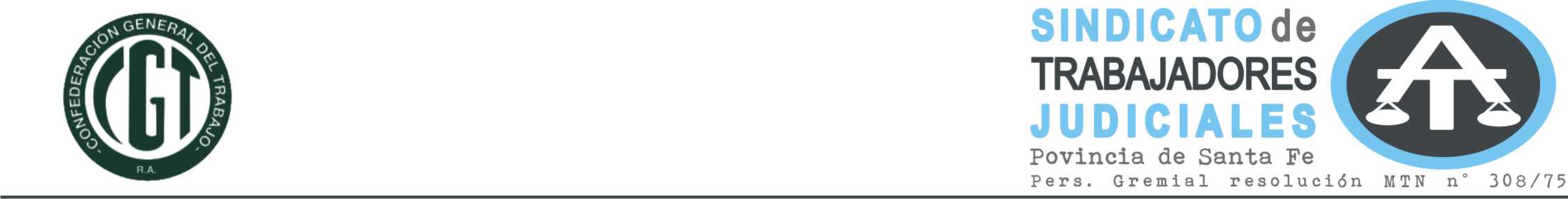 SOLICITUD DE SUBSIDIOMarque con una x  lo que corresponda:                1. JUBILACIÓN DEL TITULAR. Art. 3. Inc. 3.3.1.                2. CASAMIENTO. Art. 3. Inc. 3.3.2.	3. RECONOCIMIENTO POR TIEMPO DE AFILIADO. Art. 3.3.3.	Por la presente solicito Subsidio arriba indicado, adjuntado para tal fin el respectivo instrumento legal (fotocopia Certificada de acta correspondiente).	Asimismo declaro conocer la Reglamentación pertinente, en especial que: 	a) El destino del viaje será el lugar turístico nacional a designar por el sindicato.	b) El viaje lo realizaré una vez cumplimentados los trámites reglamentados.APELLIDO Y NOMBRE:...................................................................................................N° DE AFILIADO:.............................................................................................................DNI N°:..............................DOMICILIO:.............................LOCALIDAD:........................LUGAR DE TRABAJO:.......................................................TE.:......................................SANTA FE,...................................DE.........................FIRMA:...............................................RECIBIDO POR LA ASOCIACION TRIBUNALES EN FECHA........./.........../.................                                                                                                                    ..........................................................                                                                                                     FIRMA Y SELLO